Comisión del H. Ayuntamiento Constitucional San Juan de los Lagos, Jalisco, 2018-2021En San Juan de los Lagos, Jalisco siendo las 13 diecisiete  horas con 15 minutos	·\del día 11 de Abril del año 2019 dos mil diecinueve, por lo que estando reunidos en el salón de cabildo,  los que integran la Comisión,  se procede a   celebrar  esta sesión r--ordinaria, y acto continuo el servidor público encargado de la Secretaria Técnica  de este	' Ayuntamiento procederá a tomªr lista de asistencia y en sú caso hacer la correspondiente declaratoria de quorum legaJ:·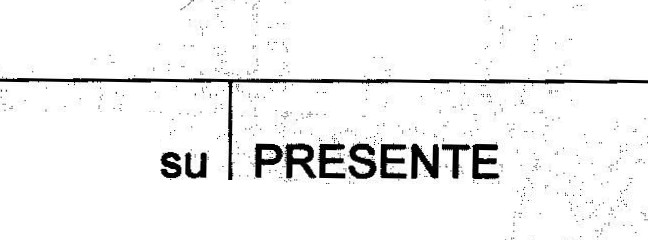 l.	El  Pré.siaente '·Munidpal 'orepresf!rtt-ant .·  ·que :.  rá ·e¡.,·.: ,President del· C.onsejb..- .· •...•. .·.·· .... ···•  )t i.LCI    JESUS  )J6ALDO   .MEb!Nf\ .•BRISENO	' .·..  . /·.;.·  :·· . j r.,¿. >   . : cr-· ·11.111.IV.V.VI.VIl.El  Te.S,prero   Municipal. .  FELIPE   'PRESENTEDE JS  US RUIZ PEREZ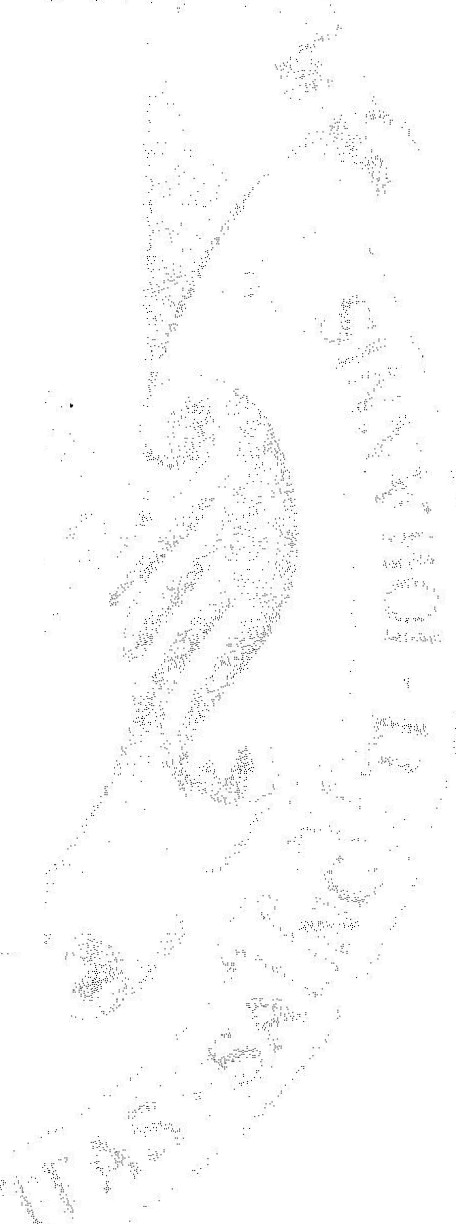 B·  tgidor ·Presidente ··. de la  PRESENTE Cofflitión,, de··  .· Haci nda   LIC.DENIS	.'. ,·._ x    .. · ALEJANDRAPLAS_CE;NCl CAMPOS.El ·-Regidor  ¿F:presentación   de   AÜSENTEP	_TIDQ?E· w MTRA.  CLAUDIA JfAnNoET"1:.:,f , !L/	CARRA· NZAé(JRe	r	·-  resentación ·· · del     PRESENTEQARTIOO	4  VAN  JOSE  DEJésus	-Mu oz.Ef: rEt.gidor    _          . -       esentación    del     PRESENTEP fjTID    .-;;. y LIC.	NORMA EC:IZABÉTR .	MACIASAGUIRRE :El·..  R    Jd9r    epr  sentación   9!t-	SEN  E..-  _PARTiijp:     .4"	t	. ' ,.;t fi C:..VIII.IX.GUILbES	ADILL/"\	_      ··:··?>?t    , ....   >;      rEl  Regi6 :"" epresentant	d,),	{;:ISS.I!nEPARTIDO; _" i'.l'Q>	. .  . .	LAURA  eANGELICA   ,-· it i . ,i'{CHAVEZ CONTRERAS . ... ·      :,  ·:,-  )'   } f \  l ·_    '\\El   Director   de   la   Unitfac:J   de., RRESENTE Compras.	C.	YOLANDA .   . GONZALEZ..	Representante	del	Sector  AUSENTE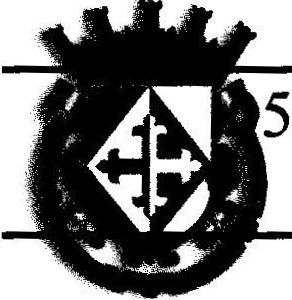 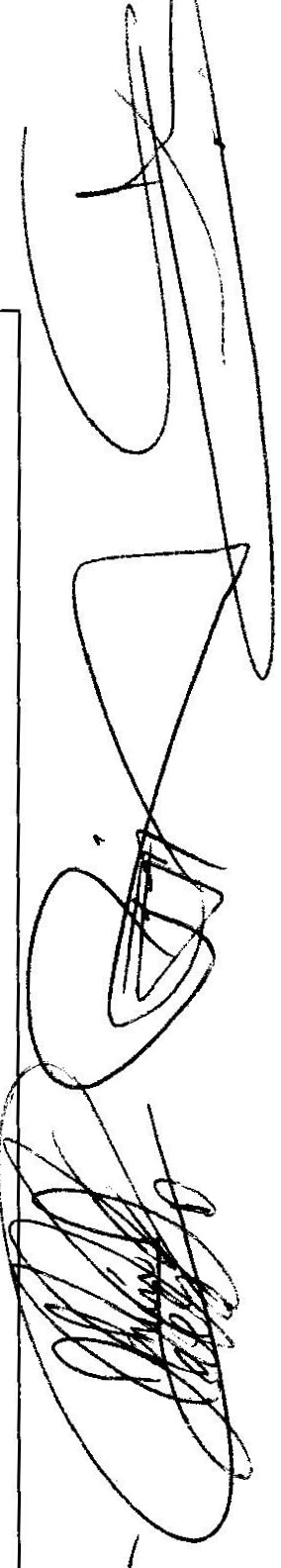 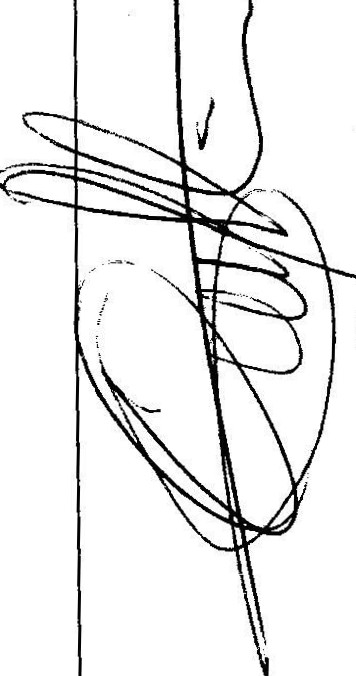 Empresarial. CAMARA DE COMERCIO MIGUEL ANGEL MARQUEZ DE ALBARepresentante	del	Sector  AUSENTEEmpresarial COPARMEX JOSE GUADALUPE CAMPOS. 	XII.	Contralor Munici al	AUSENTE. 	ORDEN DEL OlA1.- Lista de asistencia y declaratoria de quorum.- Acuerdo.- este punto d_ l orden d l _día se encuentra debidamente desahogado, toda vez que al inicio de esta seston se tomo hsta de asistencia y se hizo la declaratoria de quorum legal.Página 1de 32.- Lectura del acta anterior y aprobación del orden del día.- acuerdo.- una vez sometido a consideración el orden del día, previamente circulado, es aprobado por 7 votos a favor de los integrantes presentes que corresponde a una mayoría calificada se aprueba el orden del día sometido.3.- Informe general respecto a la situación que se guarda por parte de la Dirección de la Tesorería Municipal, en relación a los pagos aproximados de gasto y compras:En uso de la voz el Tesorer9 Municipal de .San Juan d.e los Lagos, comenta sobre  el constante   funcionamiento   de .  la   Dirección •. a  su   cargp,  ··señalando    que   el   pago   aproveedores se ..da en relación. .a la. const rjte . revisión d.e las com,pras y que se da seguimiento a los criterio y ooodicic?né.de Có ttol señ.alados.Acuerdo.-   lnforlriati  o ··; <	• ' '?<·;JF:\.-._:. ,.4-  Informe  General  de  compras ,pOf _  gif1 .:	ilJNÍ6A:D  :cENTRAL  DE  COMPRAS   DEL MUNICIPIO.	....	. ..... ·.·... ...... ,	''-"'''. '' ...	,	"   .·	· . .··..En uso de la voz,•ipor au encia de la titular de la Unidad Central de CoP,pras, el Tesorero Municipal, pres Qt,a asuntos por aprobar con los siguientes gastos.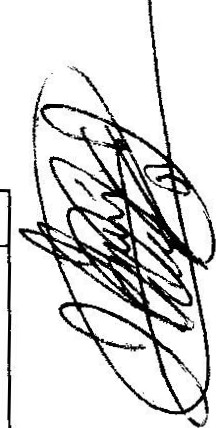 ,:...< ·, ,.     •'	: '  '	'          '              '          .	'	'    '	'	.     ': :-::¡;:,.- ,- >/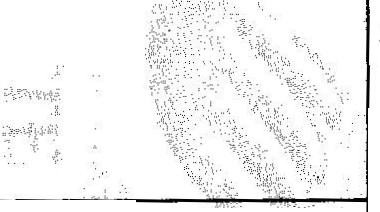 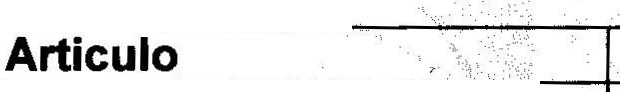 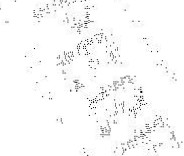 Vehículo utilita.rio ,panJ'. la Dirección	de ..c:¡·Proteccrón Civil, con el q,6}éti.Vorf       ode traslados'.Y,. ac g ,derescate.     . · :";"  ·    ·  ·CostosSe	presentan 	3cotizaciones .···· Se    determinaque    sea    con  ·- la    marca NISSAN, ·. MODElO •   NP300descripción doble cabina.Apro imadó   de   entre   losOb$   piaciones Se 1'.titoriza. -'Senc!Íiando >f_que    se    daráavi ch .1 neargado de pattif:R.brit9  pará:su  registro y   e..    e et"resguardo al re  t;rtc)' pbré.'Tá Oirección ."i    :·;,··     .   • ···: :	t:·...:•	$304,000.00.	A	los$324,000.00,Obra	de . ·:reP,*aci yc: y mantenimién,o .a _ la $J,b, rea publica den{;lmin q ' · La Martinica.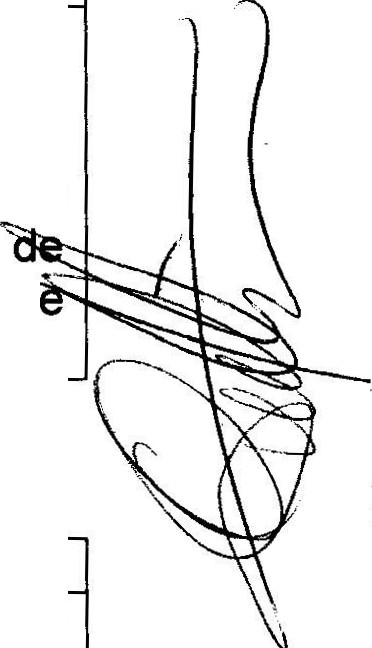 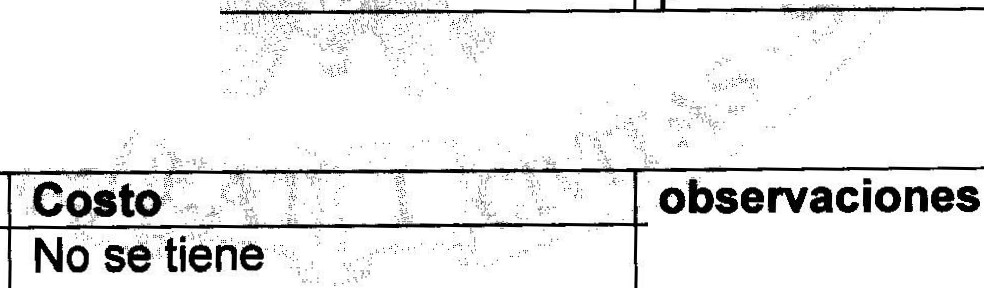 Se	presentan	varias    Se>.   Óriza. Se .getermina alcotizaciones.	Prestdpte  , -  Municipal,      que Apro?Cimado    de' .. entre    los    sea   er' quieri ·. determine   el$140,000.00	·a	los ·  proveedor final,  ya  que  se$230,000.00 pesps,	gpnsidera ,:-e&mo asunto·,;t .: · "'-.. ·.> ·\'·.· '  "  · , ,..    ·· ····	rácter     ·  rgente.	Y	s·"··\	resent   ;cltictamen."  r }-  -;f'	\ ¡ ;'  r5.- ASUNTOS GENERA(E,.,'f._i''  ;: _{·AsuntoVehículo de transporte de carga para la Dirección del Rastro munici al.Equipo de cómputo en diversas áreas.Se presentaran cotizaciones para la próxima reunión.Pendiente de presentar  la  Se presentaran cotizaciones unidad de com  ras	ara la  róxima reunión.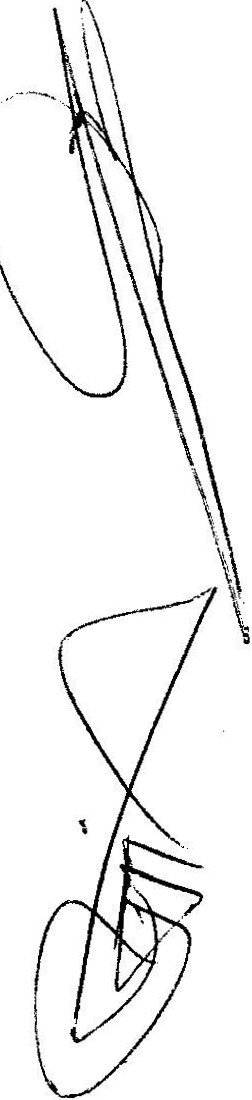 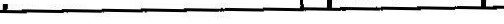 6.- Señores integrantes de la dicha Comisión, en virtud que ha sido agotado el orden del día  se declara concluida  la presente sesión, a las 14 horas con 22 minutos   del día de hoy, citando  a sesión  ordinaria  de  Comisión,  por instrucciones   el  Pre idente  Muni ipal LIC.  Jesús Ubaldo Medina Briseño,  y se convoca a nueva reumon el d1a 25  de abnl del 2019   a las 14:00 horas  en el salón de sesiones de Ayuntamiento,  firmando  los que en ella  i tervinieron,  quisie on  y  supieron  hacerlo  por  y  ante  el  presi?ent  m_unicipal  que actúa   en  unión  del  servidor   público  encargado   de  la  Secretana  Tecmca   de  este ayuntamiento que autoriza y da fe, en cumplimiento a lo dispuesto en el Reglamento de laComisión.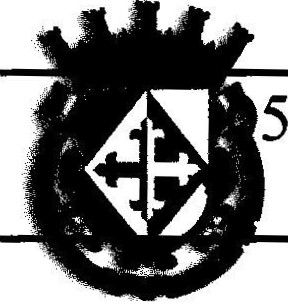 11 de  Abril del Año 2019Página 2 de 3LCI. Jesús Ubaldo Medina Briseño Presidente Municipal de San Juan de Los Lagos\C. LIC. DENIS ALEJANDRA PlASCENCIA  .. LCP. FEUPEDE JESUSRlJi REZCAMPOS.	.	: i	,T sorero Municipal.Regidor Municipal titular de iil Comisi(m def     :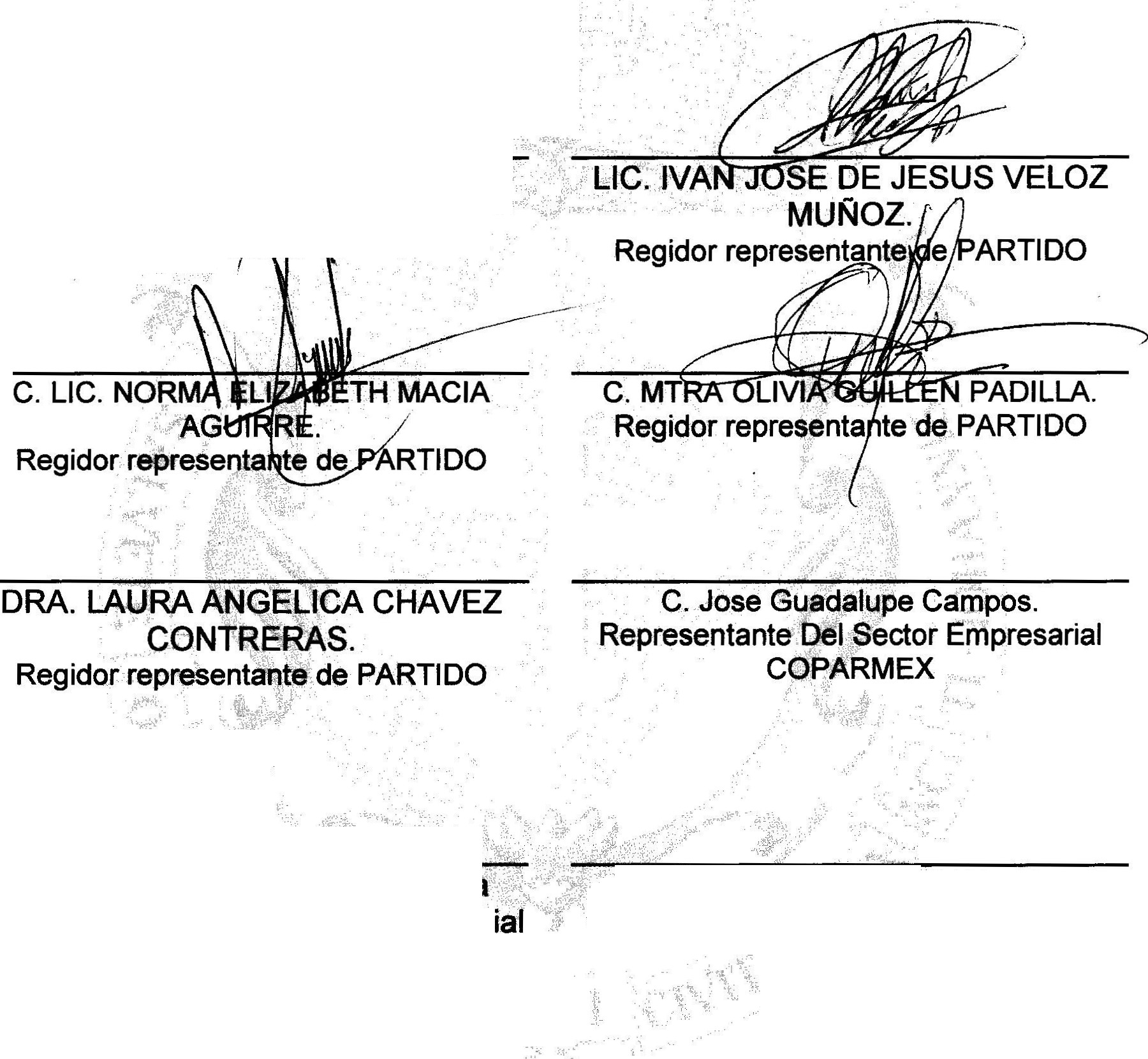 .· f,i.acienda   ·	' .  ..	···C. MTRA. CLAUDIA JEANS;n"e '·O<·" .CARRANZA  SANTOS'?·.	:·.... · ··	· "Regidor repr p.n a  e  e PARTIDO- ; ;,, g...,  --lt:i_	'+,"··._;.,, ::>"l·\Jf.;úc. Miguel Angél,arquez de At..Representante Def :S pr EmpreSi rCAMARA  DE' COM&:RGJO,  .	.'       ,  '{'     .};   /· }_, ·,/: cf;': -_,.éf.:_.  C. YOLAN_DAOONZALEZ<    .Qltector de pidád de Compras.I</.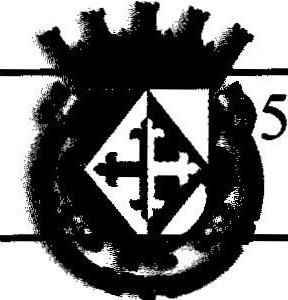 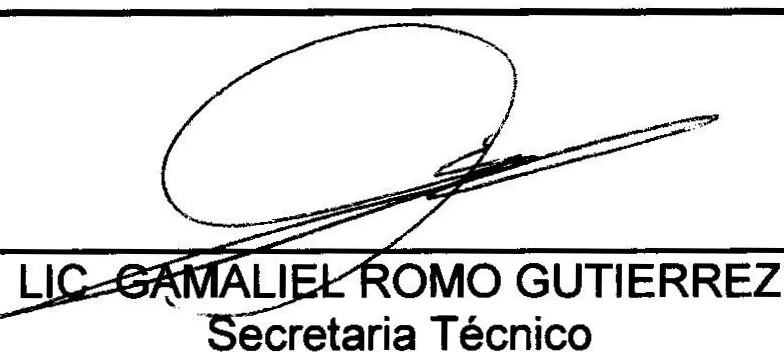  	Página3 de 3